Jak šel Venda do světaKKC Přeštice, velký sál: 10.2.2017 od  10.00 hodinVstupné: 50 Kč, Divadlo KapsaVhodné pro MŠ, 1. stupeň ZŠNový dětský písničkálNámět, scénář a režie: Vlasta FischerHudba: Známé lidové písněScéna: Šárka KlečkováKostýmy a loutky: ŠaVlaDélka představení: 55 minutNový pohádkový činoherní písničkál Divadla KAPSA Andělská Hora vás zavede do jednoho malého malebného městečka… Bylo to městečko tak malé, že si menší už ani představit nedovedete. Všichni se tam měli rádi a pomáhali si. A tak všem bylo líto, že v pekárně stále nemají děti. To trápilo především pekaře a pekařku... Jednoho dne se přece jen na ně usmálo štěstí a vrána jim nadělila děťátko. A světe div se, z miminka vyrostl kluk jako buk. A protože se tak rychle vyklubal z plínek, začali mu říkat Vendelínek. A rodičům dělal samou radost. Rostl rychleji a více než ostatní děti v okolí. Ale, panečku co ten toho všechno snědl. Nedá se nic dělat, Vendelínu, musíš se o sebe začít starat sám. A tak se Venda vydal do světa, jak to v pohádkách bývá. Cestou pokal hodně zvířátek a také hodně nových kamarádů. Poznal hodně řemesel a naučil se jim. Chvilku pomáhal on, a jemu na oplátku pomáhali druzí. A nakonec si našel ve světě i nevěstu.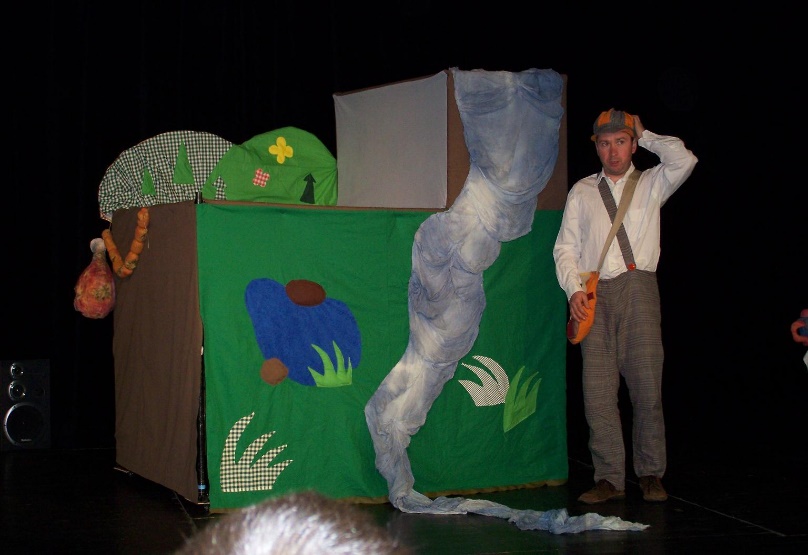 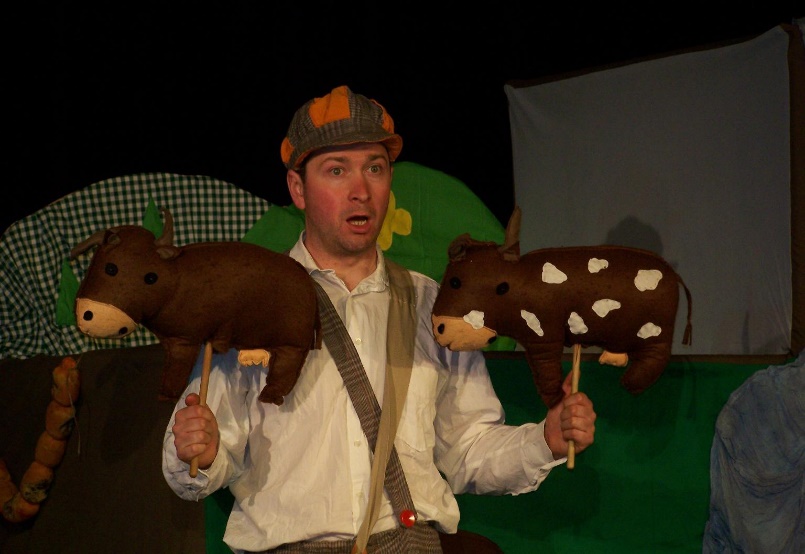 Ahoj, světe!KKC Přeštice, velký sál: 9.3.2017 od  10.00 hodinVstupné: 50 Kč, Divadlo Evy Hruškové a Jana PřeučilaVhodné pro MŠ, 1. stupeň ZŠPocta básníku Jiřímu ŽáčkoviAutor hudby – Jaromír KlempířChoreograf – Jiří ZbořilAutorka loutek Lucky a Kuby – Šárka VáchováPředstavení Ahoj, světe! Je poctou básníku Jiřímu Žáčkovi. Název pořadu je odvozen od první básnické sbírky Jiřího Žáčka, která se jmenuje Ahoj, moře! Zároveň je to i průvodce celou naší zeměkoulí, naším světem…Děti spolupracují v hledišti i na jevišti, cestují „kolem světa“ dozvídají se, kdo žije například v Austrálii, kde žijeme my a jak se dostat na až konec světa. Představení je rytmické, veselé, poutavé, ale i poučné.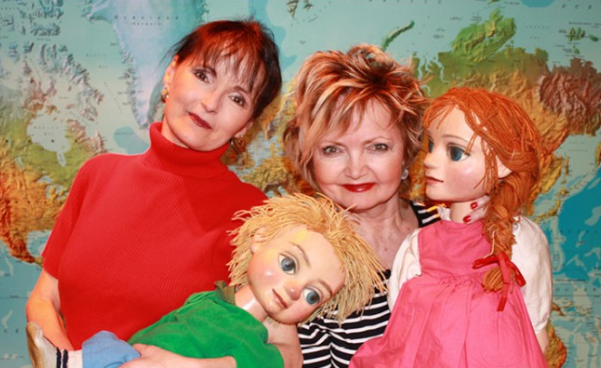 O křišťálovém srdciKKC Přeštice, velký sál: 20.4.2017 od  10.00 hodinVstupné: 50 Kč, CziDivadloVhodné pro MŠ, 1. stupeň ZŠScénář a texty k písním: Hana CzivišovaRežie a výprava: Samiha MalehHudba: Eva KleinHrají: Alžběta (Pavla Drtinová), Agáta (Hana Czivišová), Lesní mužíček Otakárek (Pavla Drtinová/Zuzana Horová/Hana Czivišová)Hlas lesního mužíčka (Otakar Brousek)Délka představení: 50-55 minut, podle reakcí dětí, bezprostřední projev vítámeHlavní hrdinka příběhu je dobrosrdečná a milá Alžbětka. Svoji starší sestru Agátu má upřímně ráda a vidí na ní jen to dobré. Chamtivá Agáta ji však stále sekýruje a ponižuje. Bětuška se zlobě a manipulaci neumí bránit a trvá to tak dlouho, dokud se nerozhodne změnit svůj osud k lepšímu.
Naštěstí má dobrého přítele, moudrého Lesního mužíčka Otakárka, který jí radí a pomáhá.
A tak se z bojácné Alžbětky stává statečné děvče, které nepodléhá zlu a vítězí. Především nad svým vlastním strachem, ale dokonce se jí podaří otevřít oči a srdce své sestře Agátě.
Naše pohádka je nejen veselá a plná vtipných situací, převleků, písniček, bohatých kostýmů, scény a rekvizit, ale zároveň obsahuje mravní ponaučení a nutí nás k zamyšlení.

Je bohatství a moc zárukou štěstí?
Jak se můžeme postavit proti lži a manipulaci?
Jakou cenu má pro člověka láska a dobro?

Podstatou pohádek je věčný souboj mezi dobrem a zlem, kdy dobro nakonec vítězí a v našem příběhu tomu není jinak.
Obě hrdinky se však musí o své štěstí samy přičinit.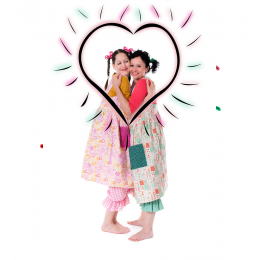 